ООО “Инфотех”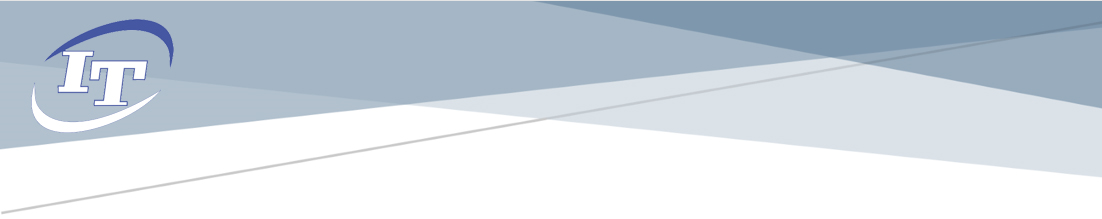 г. Днепропетровск, ул. Князя Владимира Великого, 18 бТел./факс: 371-43-54 (56)Е-mail: infotech@itech.net.uahttp://www.itech.net.uaБазовый курс CorelDRAWПродолжительность курса – 30 академических часов№ занятияСодержание1Векторная графика.Знакомство с базовыми терминами и понятиями векторной графики. Рассмотрение преимуществ и недостатков векторной графики.2Знакомство с возможностями пакета CorelDRAW Х8 и его особенностями.Обзор возможностей CorelDRAW Х8. Базовые термины и понятия CorelDRAW Х8. Изучение элементов интерфейса (панели инструментов и свойств, панели управления, палитра цветов). Настройка интерфейса программы. Регулирование производительности программного продукта.3Работа с документом CorelDRAW.Создание нового документа. Управление окнами документов. Страницы. Добавление, удаление, переименование страниц. Размер и ориентация страниц документа. Масштаб отображения. Измерительные линейки, сетки и направляющие.4Контуры и фигуры. Инструменты для работы с формой объектов. Построение прямых линий. Построение кривых. Кривые Безье. Контуры с сегментами разных типов. Замкнутые контуры. Типы узлов. Преобразование типов узлов. Добавление и удаление узлов. Порядок перекрывания объектов.5Создания векторных объектов.Инструменты рисования геометрических фигур. Выделение и преобразование объектов. Редактирование формы объектов. Цветовые модели, палитры и заливка цветом. Специальные заливки объектов.6Работа с объектами.Манипуляция с объектами. Группировка объектов. Соединение объектов и логические операции над ними. Выравнивание и распределение объектов. Выравнивание по направляющим, по объектам, по сетке. Диспетчер объектов. Работа со слоями и объектами.7Специальные эффектыРабота со спецэффектами. Добавление перспективы. Создание тени. Применение: огибающей, объекта-линзы. Изменение формы объекта. Эффект протекания объекта. Придание объема объекту.8Работа с текстом.Оформление текста. Текст: простой и фигурный. Навыки, необходимые для работы с различными текстовыми блоками. Размещение текста вдоль кривой. Корректировка текста геометрической формы.9Растровые изображения.Импортирование изображений. Работа с импортированными изображениями. Коррекция цвета, управление яркостью и контрастом. Балансировка цветов. Гамма изображения. Редактирование контура изображения.10Автоматизация действий.Возможности программы для автоматизации рутинных процессов. Утилиты для автоматического формирования штрих-кода Corel BARCODE WIZARD и QR-кода. Возможности автоматизации на примере создания календаря.11Векторизация растровых изображений.Форматы векторных и растровых изображений. Трассировка растровых изображений.12Стиль. Принципы и особенности создания документа CorelDraw для работы с оракалом (самоклеющаяся пленка). Планирование и разработка макета с использованием всех возможностей CorelDraw. Разработка упаковки, фирменного стиля, обложки, рекламного блока.13Формирование и вывод изображения на печать. Подготовка изображения к печати. Установка параметров печати. Печать изображения по частям. Подготовка макета для печати. Предварительная настройка документа для передачи в сервисное бюро.